Муниципальное бюджетное учреждение культуры «Новожилкинский центр культурно-информационной, спортивной деятельности»МБУК «Новожилкинский ЦКИСД»Юридический адрес: 665494 Иркутская область, Усольский район, с. Новожилкино, ул. 1-я Совхозная, д.13Телефон +7 (39543) 96-3-41e-mail: mbuknovozhilkino@mail.ruдиректор Петрова Светлана Николаевнадата создания – 06 декабря 2012учредитель – администрация сельского поселения Новожилкинского муниципального образованияСтруктура учреждения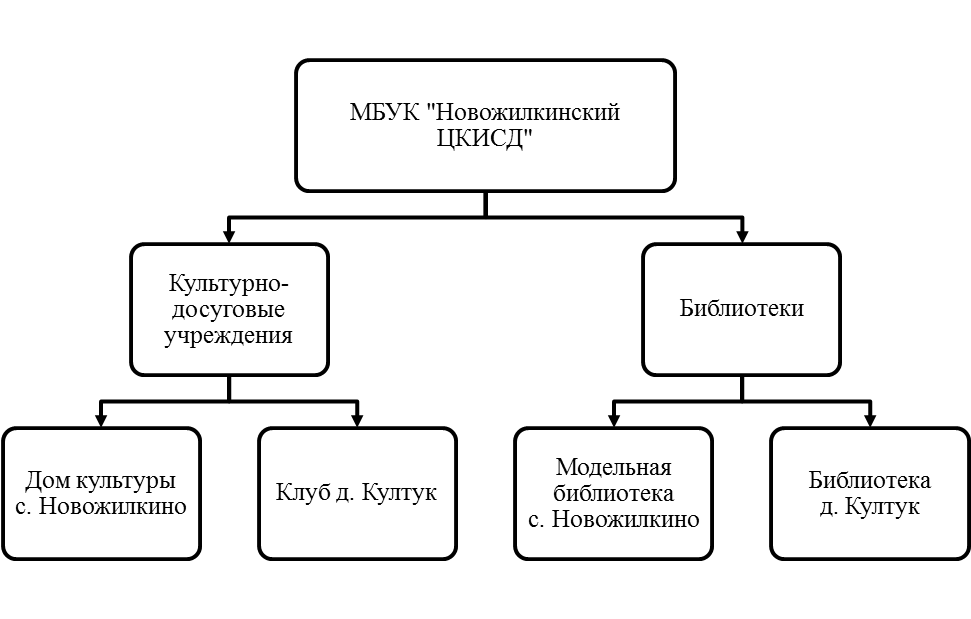 